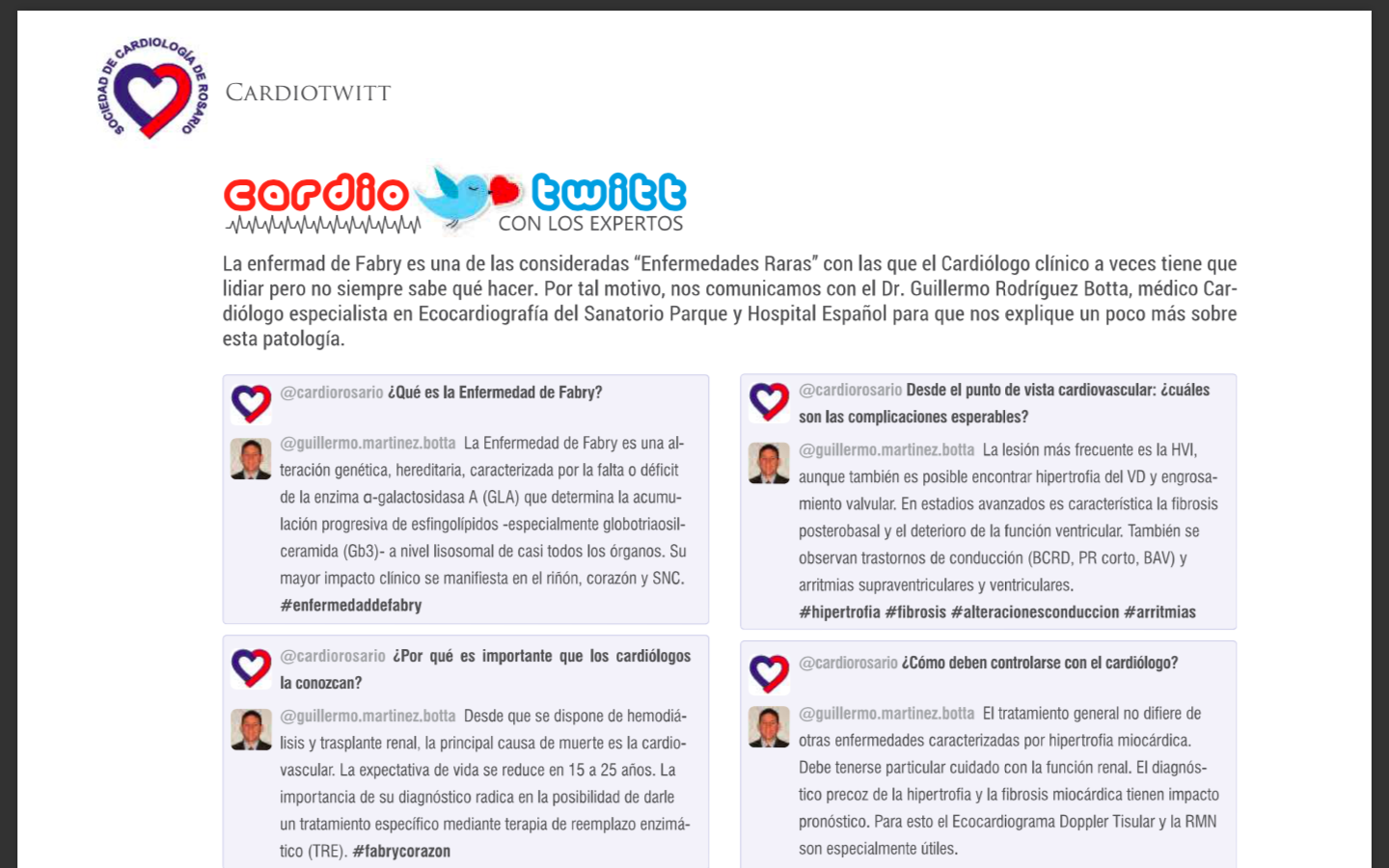 En esta oportunidad el Dr. Juan Manuel Bonelli, Médico Cardiólogo, Jefe del Servicio de Diagnóstico por Imágenes Cardiovasculares del Grupo Gamma y Presidente del Comité Tomografía y Resonancia Cardíaca de la Federación Argentina de Cardiología, nos responde algunas preguntas sobre las últimas guías 2021 de Unidad de Dolor Torácico. 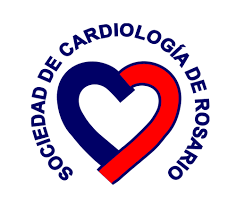 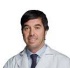 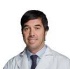 